	SEGUNDO PERIODO DEL AÑO 2020NOMBRE DE LA ESTUDIANTE:INDICADOR DE DESEMPEÑO:Identifica algunos instrumentos musicales y su sonido.Escribe e identifica la consonante LConoce las nociones de lateralidad y se ubica en el espacio.conoce y cuenta la cantidad de elementos que conforma una decena.Establece correspondencia uno a uno.Identifica el signo más.LUNES:INGLES:Observa la historia de este personaje, dialoga con tus padres al respecto  y dibújalo en tu cuaderno. https://www.youtube.com/watch?v=Il7gxkgVcIE,ahora Escucha la serenata nocturna de Mozart mientras realizas tu dibujo. https://www.youtube.com/watch?v=h7vGU96s3m8MARTES: Clase virtual. Hora: 10:30 am. https://www.youtube.com/watch?v=0cXfbb39VQ4 Instrumentos musicales.Pg.41 de tu libro consonante LRealiza bolitas de papel  y las pegas al lado derecho de tu hoja, el lado izquierdo lo pintas. mira el ejemplo (lo haces en tu cuaderno o una hoja de block.)EJEMPLO:MIÉRCOLES: Clase virtual. Hora: 10:30 am.  La decena.Realizo la pg. 87 de mi libro. Aprendo la decena.Busca imágenes del signo  más y las pegas en tu cuaderno.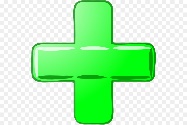 JUEVES: TecnologíaEd físicaRealizo la pg. 91 de mi libro. Observo los helados.VIERNES: día compensatorio del docente. No hay clase.DOCENTE: Katherine De La Hoz TabordaGRADO: Transcición FECHA: 18 al 21 de Mayo